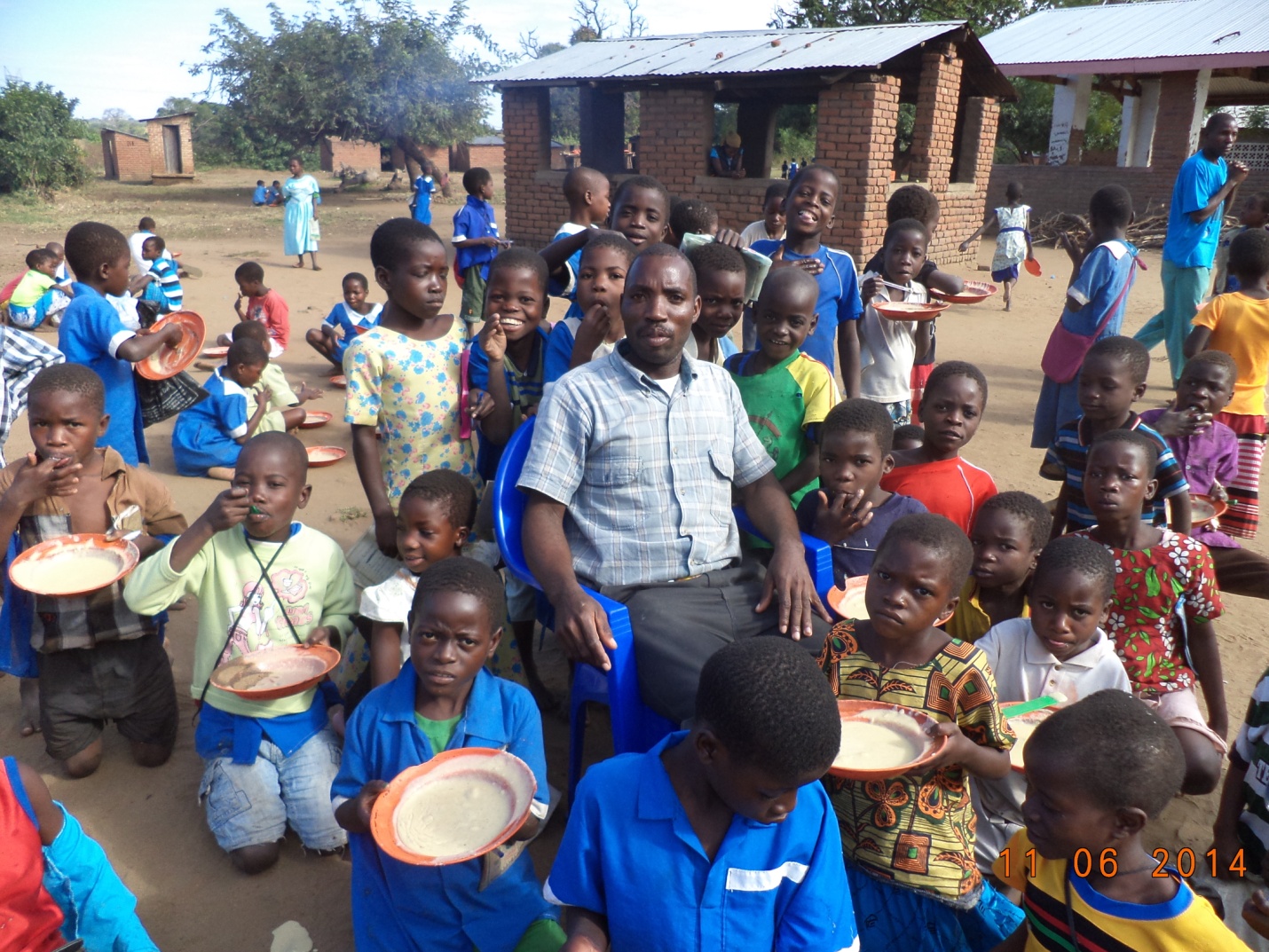 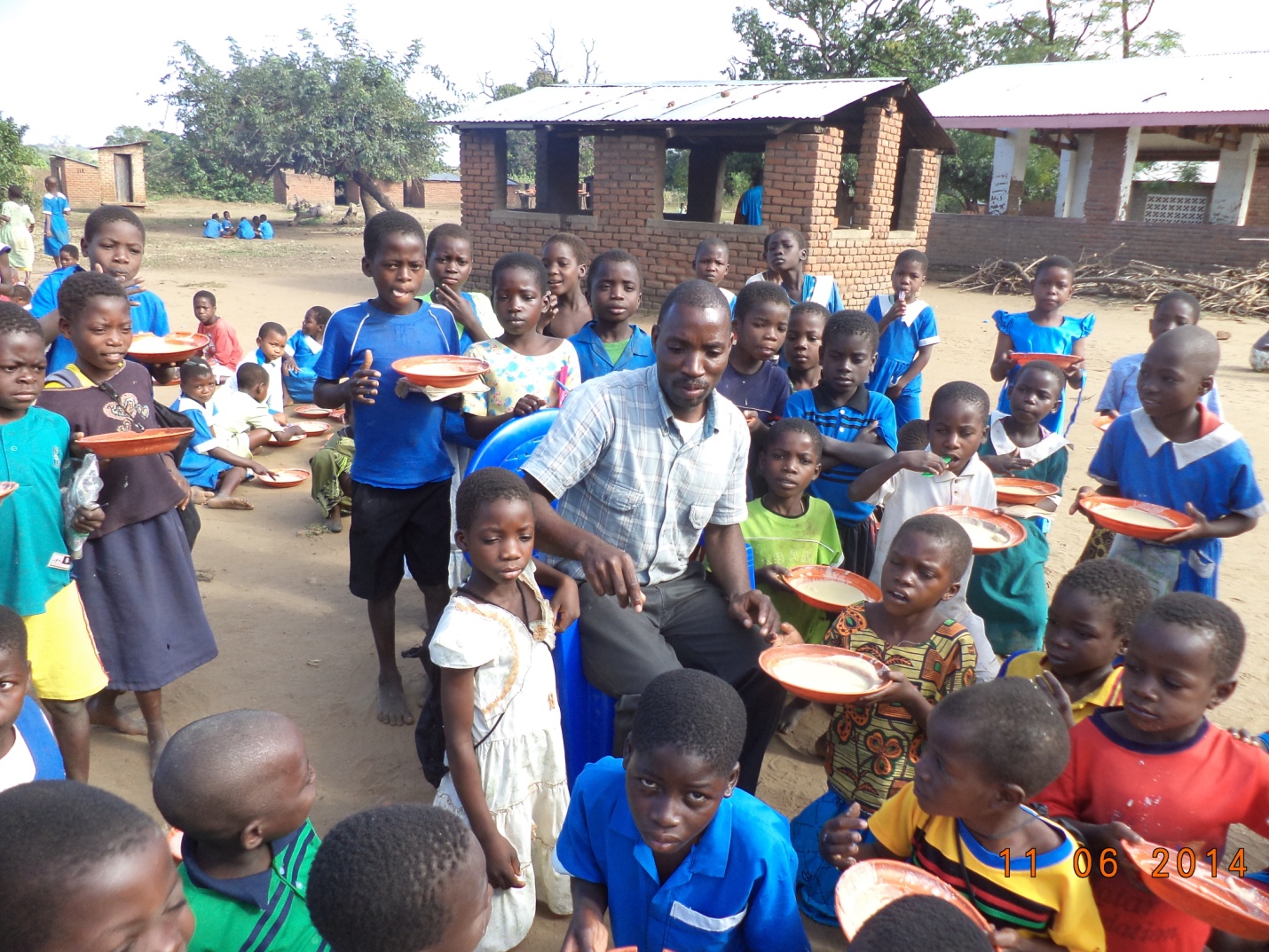 THANK YOU.APOSTLE FRANCIS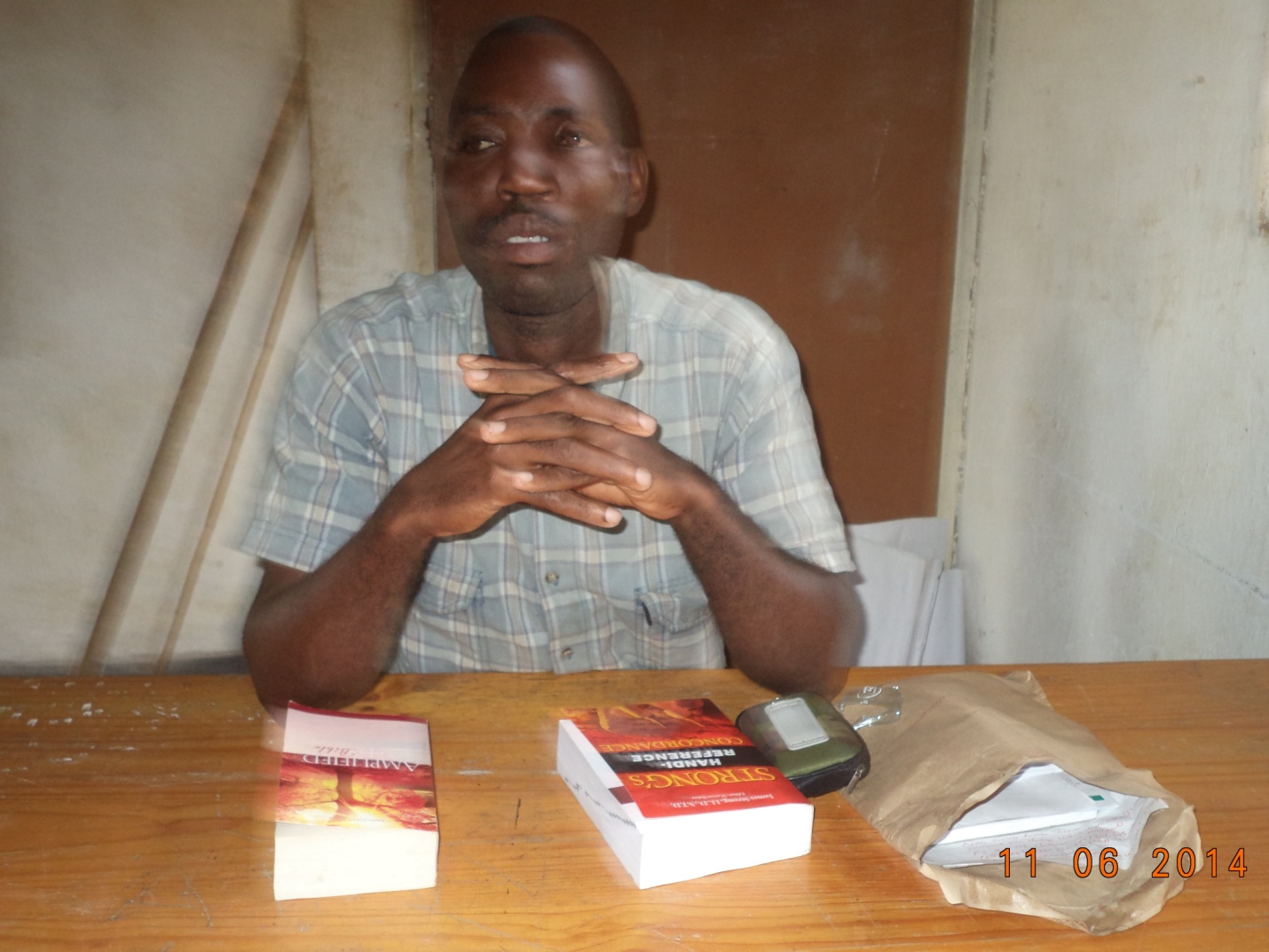 